Publicado en Barcelona, 22 de enero de 2018 el 22/01/2018 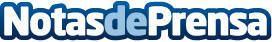  5 grandes propósitos para los pequeños en 2018 ¿Quién dijo que sólo los adultos se marcan propósitos? Hacer la cama, los deberes, recoger la habitación, respetar a los papás o comer solos son algunas de las metas que deben fijarse también en los niños para concienciarlos de la importancia de llevar una infancia equilibrada para su futuroDatos de contacto:Verónica Bravo Costacomunicacion@mugendo.es648117646Nota de prensa publicada en: https://www.notasdeprensa.es/5-grandes-propositos-para-los-pequenos-en-2018_1 Categorias: Nacional Educación Entretenimiento Otros deportes Ocio para niños http://www.notasdeprensa.es